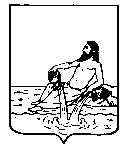 ВЕЛИКОУСТЮГСКАЯ ДУМАВЕЛИКОУСТЮГСКОГО МУНИЦИПАЛЬНОГО ОКРУГАР Е Ш Е Н И Е  от   00.00.2023      №   00                  _____________________________________________________                   _________________________г. Великий УстюгРуководствуясь законом Вологодской области от 28.04.2022 № 5115-ОЗ «О преобразовании всех поселений, входящих в состав Великоустюгского муниципального района Вологодской области, путем их объединения, наделении вновь образованного муниципального образования статусом муниципального округа и установлении границ Великоустюгского муниципального округа Вологодской области», решением Великоустюгской Думы от 27.09.2022 № 14 «О вопросах правопреемства органов местного самоуправления», статьями 25 и 28 Устава Великоустюгского муниципального округа Вологодской области,	Великоустюгская Дума РЕШИЛА:	1. Признать утратившими силу решения Советов городских и сельских поселений Великоустюгского муниципального района согласно приложению к настоящему решению.	2. Настоящее решение вступает в силу после официального опубликования.Председатель                                              Глава Великоустюгского Великоустюгской Думы                            муниципального округа_________________ С.А. Капустин         __________________ А.В. Кузьмин Приложение к решению Великоустюгской Думы Великоустюгского муниципального округаот № Перечень решений Советов городских и сельских поселений Великоустюгского муниципального района признанных утратившими силу	1. Совета городского поселения Кузино от 28.08.2008 № 24 «Об утверждении Положения о порядке рассмотрения обращений граждан в городском поселении Кузино».	2. Совета сельского поселения Красавинское:	- от 19.06.2008 № 21 «Об утверждении Положения об обращениях граждан»;	- от 27.11.2019 № 29 «О реализации Федерального закона от 02.05.2006 № 59-ФЗ «О порядке рассмотрения обращений граждан Российской Федерации» в  Совете сельского поселения Красавинское».	3. Совета сельского поселения Марденгское:	- от 12.09.2005 № 13 «Об утверждении Положения о порядке обращения граждан в сельском поселении Марденгское»;	- от 26.03.2012 № 06 «О внесении изменений в решение Совета сельского поселения Марденгское от 12.09.2005 № 13 «Об утверждении Положения о порядке обращения граждан в сельском поселении Марденгское».	4.  Совета сельского поселения Орловское:	- от 23.08.2005 № 10 «Об утверждении положения об обращении граждан сельского поселения Орловское»;	- от  11.11.2019  № 27 «О реализации Федерального закона от 02.05.2006 № 59-ФЗ «О порядке рассмотрения обращений граждан Российской Федерации» в  Совете сельского поселения Орловское».	5. Совета сельского поселения Теплогорское от 22.11.2019 № 22 «О реализации Федерального закона от 02.05.2006 № 59-ФЗ «О порядке рассмотрения обращений граждан Российской Федерации» в  Совете сельского поселения Теплогорское».	6.  Совета сельского поселения Юдинское от 26.11.2019 № 36 О реализации Федерального закона от 02.05.2006 № 59-ФЗ «О порядке рассмотрения обращений граждан Российской Федерации» в  Совете сельского поселения Юдинское».ПОЯСНИТЕЛЬНАЯ ЗАПИСКАк проекту решения Великоустюгской Думы«О признании утратившими силу некоторых решений Советов городских и сельских поселений Великоустюгского муниципального района»	 В связи с правовым регулированием отношений, связанных с реализацией гражданином Российской Федерации права на обращение в органы местного самоуправления, Федеральным закон от 02.05.2006 № 59-ФЗ «О порядке рассмотрения обращений граждан Российской Федерации» необходимо признать утратившими силу решения Советов городских и сельских поселений Великоустюгского муниципального района регулирующие аналогичные вопросы.О признании утратившими силу некоторых решений Советов городских и сельских поселений Великоустюгского муниципального района 